Об утверждении Порядка изготовления, учета и использования бланковединых билетов на бесплатный проезд на маршрутах регулярныхперевозок для детей-сирот и детей, оставшихся без попеченияродителей, а также лиц из числа детей-сирот и детей, оставшихсябез попечения родителей В соответствии с постановлением Правительства Удмуртской Республики от 10 июля 2006 года № 79 «О Порядке предоставления бесплатного проезда на маршрутах регулярных перевозок детям-сиротам и детям, оставшимся без попечения родителей, а также лицам из числа детей-сирот и детей, оставшихся без попечения родителей» п р и к а з ы в а ю:Утвердить прилагаемые: Порядок изготовления, учета и использования бланков единых билетов на бесплатный проезд на маршрутах регулярных перевозок для детей-сирот и детей, оставшихся без попечения родителей, а также лиц из числа детей-сирот и детей, оставшихся без попечения родителей;           форму единого билета.Контроль за исполнением настоящего приказа оставляю за собой.Первый заместитель министра                                                        О.В. Лубнина                                                                                                                       УТВЕРЖДЕНприказом Министерства социальной политики и трудаУдмуртской Республикиот «5» июня 2020 года № 167ПОРЯДОКизготовления, учета и использования бланков единых билетов на бесплатный проезд на маршрутах регулярных перевозокдля детей-сирот и детей, оставшихся без попечения родителей, а также лиц из числа детей-сирот и детей, оставшихся без попечения родителей         1. Бланки единых билетов на бесплатный проезд на маршрутах регулярных перевозок для детей-сирот и детей, оставшихся без попечения родителей, а также лиц из числа детей-сирот и детей, оставшихся без попечения родителей (далее соответственно – единый билет, дети-сироты), изготавливаются Министерством социальной политики и труда Удмуртской Республики (далее – Министерство) по форме, утвержденной Министерством.         2. Бланк единого билета изготавливается в виде книжки размером              10 см x 7 см. 3. В правом верхнем углу правой части внутренней стороны единого билета наклеивается голограмма. На левой части внутренней стороны единого билета проставляется штамп Министерства социальной политики и труда Удмуртской Республики. 4. Все надписи в едином билете делаются на русском языке. 5. Выдача бланков единых билетов производится Министерством   организациям, указанным в пункте 4 Порядка предоставления бесплатного проезда на маршрутах регулярных перевозок детям-сиротам и детям, оставшимся без попечения родителей, а также лицам из числа детей-сирот и детей, оставшихся без попечения родителей, утвержденного постановлением Правительства Удмуртской Республики от 10 июля 2006 года № 79                 (далее – организации), на основании заявки по форме согласно    приложению 1. 6. Единый билет выдается детям-сиротам, обучающимся в общеобразовательных организациях, расположенных на территории Удмуртской Республики, а также детям-сиротам, обучающимся за счет средств бюджета Удмуртской Республики по очной форме обучения по основным профессиональным образовательным программам и (или) по программам профессиональной подготовки по профессиям рабочих, должностям служащих в профессиональных образовательных организациях (далее – образовательные организации). 7. По окончании учебы детей-сирот в образовательной организации единый билет подлежит изъятию и списанию образовательной организацией по акту о списании бланков строгой отчетности (далее – акт), который хранится 3 года. 8. При поступлении детей-сирот в другую образовательную организацию единый билет выдается вновь.9. Учет выдачи бланков единых билетов производится Министерством в журнале учета выдачи бланков единых билетов по форме согласно      приложению 2.10. Учет выдачи единых билетов производится организациями в журнале учета выдачи единых билетов по форме согласно приложению 3.11. Журналы, указанные в пунктах 9 и 10 настоящего Порядка, прошнуровываются, пронумеровываются и скрепляются печатью Министерства и организации соответственно.12. Бланки единых билетов являются документами строгой отчетности и хранятся в несгораемом шкафу вместе с журналами, указанными в пунктах 9 и 10 настоящего Порядка.13. Единый билет выдается детям-сиротам на весь период их обучения в образовательных организациях. 14. В случае утраты единого билета для получения нового бланка единого билета организации предоставляют в Министерство заявку по форме согласно приложению 1, заявление ребенка-сироты, достигшего возраста     14 лет, потерявшего единый билет, с указанием обстоятельств утраты и с просьбой выдать новый единый билет, а также с пометкой «обязуюсь вернуть вновь выданный единый билет в случае обнаружения утраченного единого билета».  В случае кражи единого билета дополнительно необходимо предоставить в Министерство копию заявления в органы внутренних дел о краже единого билета. 15. Утраченный единый билет восстанавливается по решению руководителя организации. 16. Использованные и поврежденные билеты подлежат списанию и уничтожению по акту, который хранится 3 года.17. В случае повреждения единого билета или истечения срока его использования для получения нового бланка единого билета необходимо приложить к заявке по форме согласно приложению 1 акт.18. Ответственность за хранение бланков единых билетов, правильность их оформления и выдачу возлагается на руководителей организаций.                                          ______________ Приложение 1к Порядку изготовления, учета    и использования бланков единых билетов на бесплатный проезд на маршрутах регулярных перевозок для детей-сирот и детей, оставшихся без попечения родителей, а также лиц из числа детей-сирот и детей, оставшихся без попечения родителейВ Министерство социальной политики и труда Удмуртской РеспубликиЗАЯВКАна выдачу бланков единых билетов     ___________________________________________________________________________________________(наименование профессиональной образовательной организации, органа опеки и попечительства)просит выдать  бланки единых билетов на  бесплатный  проезд на маршрутах регулярных перевозок для детей-сирот и детей,  оставшихся  без  попечения  родителей, а также лиц из числа детей-сирот и детей, оставшихся без попечения родителей, в количестве______________шт. (______________________________)                      (прописью)для следующих обучающихся, воспитанников, опекаемых (подопечных):Руководитель                    _______________                  И.О. Фамилия                                              (подпись)       М.П.                               ________________Приложение 2к Порядку изготовления, учета    и использования бланков единых билетов на бесплатный проезд на маршрутах регулярных перевозок для детей-сирот и детей, оставшихся без попечения родителей, а также лиц из числа детей-сирот и детей, оставшихся без попечения родителейЖУРНАЛ учета выдачи бланков единых билетов__________________                                                                         Приложение 3к Порядку изготовления, учета    и использования бланков единых билетов на бесплатный проезд на маршрутах регулярных перевозок для детей-сирот и детей, оставшихся без попечения родителей, а также лиц из числа детей-сирот и детей, оставшихся без попечения родителейЖУРНАЛ учета выдачи единых билетов___________________УТВЕРЖДЕНАприказом Министерствасоциальной политики и трудаУдмуртской Республикиот «5» июня 2020 года № 167ФОРМАединого билета1. Лицевая сторона единого билета:2. Внутренняя сторона единого билета                                                     _____________    Министерство
социальной политики и труда Удмуртской Республики(Минсоцполитики УР)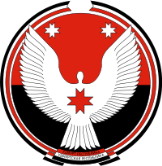 Удмурт Элькунысьмерлыко политикаяно ужъя министерство(УЭ мерполитикмин)ПРИКАЗ«5» июня 2020 года№ 167г. Ижевск№ п/п     Ф.И.О.(полностью)Дата    рожденияСведения ородителяхСведения ородителях№ постановления/распоряженияоб определениистатусаребенкаРайон первичноговыявленияребенкаМесто обучения/класс, группа, курсПрограмма обученияПримечание№ п/п     Ф.И.О.(полностью)Дата    рожденияОтец Мать№ постановления/распоряженияоб определениистатусаребенкаРайон первичноговыявленияребенкаМесто обучения/класс, группа, курсПрограмма обученияПримечание№п/пНомера выдаваемыхбланков единых билетовНаименование организации, получившей бланки единых билетовФ.И.О.представителя организацииПодписьпредставителя организации№п/пФ.И.О.обучающегося/ воспитанника опекаемого (подопечного)Дата рожденияМесто обучения/класс, группа, курсПрограмма обученияДата выдачиЛичнаяподписьвладельцаДатавоз-вратаЛичнаяподписьвладельца                           ЕДИНЫЙ БИЛЕТЕдиный билет дает право его владельцу (предъявителю) на бесплатный проезд на городском, пригородном, в сельской местности на внутрирайонном транспорте (кроме такси), а также бесплатный проезд 1 раз в год к месту жительства и обратно к месту учебы (Федеральный закон от      21 декабря    1996 г. № 159-ФЗ «О дополнительных гарантиях по социальной поддержке детей-сирот и детей, оставшихся без попечения родителей»).Билет действителен на всей территории Удмуртской РеспубликиПередача билета другим лицам не разрешается                    _______________________серия УРМесто для   Фамилия______________________фотогра-      Имя__________________________фии              Отчество______________________                     Дата рождения_________________Наименование образовательного учреждения  и его юридический адрес: ________________________________________________________________    Руководитель образовательного учреждения_________________________________________(Ф.И.О.)Печать Выдан «___» _______________________Действителен по «___» _____________________Продлен до «___» __________________________
Руководитель образовательного учреждения__________________________________________ 	(Ф.И.О.)Печать